Patricia Aptowitz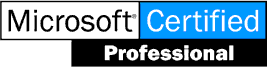 Autorizzo il trattamento dei miei dati personali ai sensi del regolamento UE 679/16.Dichiaro sotto la mia responsabilità che, quanto riportato nel mio CV corrisponde al vero ai sensi e per gli effetti degli articoli 46 e 47 del Decreto del Presidente della Repubblica 28 dicembre 2000, n. 445 (Testo unico delle disposizioni legislative e regolamentari in materia di documentazione amministrativa), consapevole della responsabilità penale per il rilascio di dichiarazioni mendaci prevista dall’articolo 76 del predetto D.P.Via Confalonieri 10/342100 Reggio Emilia, ItalyPhone (+39) 0522-304080Mobile (+39) 3666294722E-mail p.aptowitz@confianza.itSummary of qualificationsAmerican citizen with Italian residency and over 30 years working experience in Italy.  Microsoft Certified Professional. Complete bicultural and bilingual proficiency and strong background in high-tech translations (IT, manuals, telecommunications, localizations, Sports industry, marketing), team coordination, project and event management, localization.Education1987	American College of Switzerland	Leysin, CHBachelor of Arts in European LanguagesCum LaudeFAO ScholarshipAlpha Tau Mu Honor Society1987	American College of Switzerland	Leysin, CHBachelor of Science in European EconomicsAlpha Tau Mu Honor Society1982   Kingswood School Cranbrook	Bloomfield Hills, MI, USAHigh School DiplomaProfessional experience1997 - present	Confianza scrl	Reggio Emilia, ItalyProject manager/translator/interpreter/teacherDuties include project management, scheduling, translating, editing, proofing, interpreting, software/marketing localization, research. End customers include Acer, Seimens, TIM, Candy, Pirelli, Netplan, Aetna Group, ENI, IBM, Meridiana Maintenance, AAMS, Bank of San Marino Group, Banca Carige. Lingua Point English teacher for private citizens, corporate groups and children. Publications “Living and working in Italy" Survival books ltd.1991 - 1997	Nike Italy Srl	Reggio Emilia, ItalyGM secretaryExecutive assistant to NIKE Italy GM. Duties included:General secretarial work, personal GM translator and interpreter (GM did not speak Italian), diary, budget and expense management, travel and event management.Sales/Marketing CoordinatorTeam management for Sales force (total 55 people) and Marketing department (total 20 people). Duties included:Assistant to department manager, team, coordination, logistics, work tool management and training coordinationTravel and accommodations management for both departmentsFull sales and marketing meeting and event organization covering all project phases from brief, sourcing and selection of suppliers/venues, legal requirements, multiple timeline management, all program collateral, staffing to tracking all budgets/invoicingInternal sales and marketing documentation production, translation and management (budgets, forecasts, statistics, internal procedures, event/meeting presentations, reports, etc.)2rd level customer service escalation, liaison between CS and Sales/Marketing departmentNike Green TeamIn-house volunteer organization promoting environmentally friendly production, office management and awareness both within the company and the local community.LanguagesEnglish mother tongueFluent ItalianAdvanced FrenchHardware/SoftwareIntel core 2 Duo, 2.20 GHz, 2.96 GB RAM. modem ADSL, OS system WinXP.  Software applications: Office 2007, SDL Trados 2007, SDL Trados studio 2011, Memsource, Transit, Quark Express, Visio.Volunteer workPortofranco – English tutor